|ESCUELA SUPERIOR POLITÉCNICA DEL LITORAL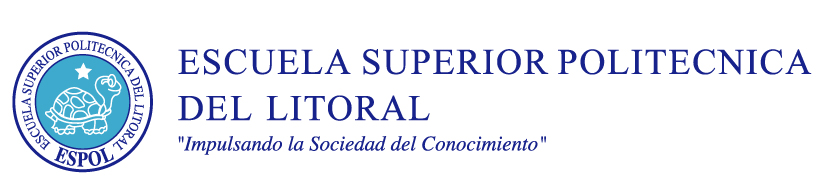 FIMCP-IAPITERCERA EVALUACIÓN DE FINANZAS GERENCIALESNOMBRE__________________________________________________      Septiembre 14 de 2012I TEMA. PRESUPUESTO DE EFECTIVO (40 puntos). La Sra. Macías, propietaria de Diseños Macías piensa solicitar una línea de crédito en su banco, para ello este le ha solicitado preparar un presupuesto mensual de efectivo de los últimos seis meses del año 2012.   Ha estimado los siguientes pronósticos de ventas de la empresa con relación con ciertas partes del año 2012 y 2013.Las estimaciones de cobranzas del departamento de crédito son las siguientes: cobranzas en el mes de la venta, 10%; cobranzas en el mes siguiente al de la venta, 75%; cobranzas del segundo mes siguiente al de la venta, 15%;.  Por lo general,  los pagos de la mano de obra y materia prima se realizan durante el mes siguiente a aquel en el cual se incurrió en estos costos.  Se estima que los costos totales de mano de obra y materia prima de cada mes serán los siguientes:Los pagos mensuales son: salarios generales y administrativos,  aproximadamente, 13.500 dólares;  arrendamiento de los contratos a largo plazo, 4.500; cargos por depreciación; 18.000; tanto en el mes de septiembre como en diciembre se adecuarán gastos misceláneos, 1.850;  además, 31.500 dólares de impuestos por ingresos;  en el mes de octubre hay que hacer un pago parcial de 90.000 dólares sobre un nuevo estudio para diseño.  El efectivo disponible el 1º. de julio ascenderá a 66.000, y se mantendrá un saldo mínimo de efectivo de 45.000 dólares a lo largo de todo el periodo del presupuesto de efectivo. Ayudemos a la Sra. Macías con el presupuesto requerido. II TEMA.  INDICES FINANCIEROS.  (20 puntos) La empresa MAVI S.A. tiene ventas de 29 millones de dólares, activos totales de 17.5 millones de dólares y una deuda total de 6.3 millones de dólares.  Si el margen de utilidad es de 8%, Calcule:Utilidad Neta de la empresa.ROA.ROE.III TEMA. RENDIMIENTO CON ESCENARIOS. (20 puntos)Las acciones X y Y tienen las siguientes distribuciones de probabilidad de los rendimientos futuros esperados:El portafolio tiene 30% invertido en X y otro tanto en Z, así como 40% en Y. Cuál es el rendimiento esperado?. Calcule la desviación estándar del portafolio. Explique los resultados obtenidos.IV TEMA. COMENTARIO GENERAL (5  puntos cada respuesta correcta)Suponga que una empresa amplía el tiempo que necesita para pagarle a los proveedores. Cómo afectaría esto al EFE? Por qué cree usted que la mayoría de la planeación financiera a largo plazo empieza con los pronósticos de ventas?Qué meta debe motivar siempre las acciones del administrador financiero de la empresa.Es posible que un activo riesgoso tenga una beta negativo? Qué pronostica el CAPM acerca del rendimiento esperado de ese activo?Mayo, 2012JunioJulioAgostoSeptOctubreNoviembreDiciembreEnero, 201390.00090.000180.000270.000360.000180.000180.00045.00090.000Mayo, 2012JunioJulioAgostoSeptiembreOctubreNoviembreDiciembre45.00045.00063000441.000153.000117.00081.00045.000ProbabilidadXYZAuge0,300,300,450,33Bueno0,400,120,100,15Malo0,250,01-0,15-0,05Crisis0,05-0,06-0,30-0,09